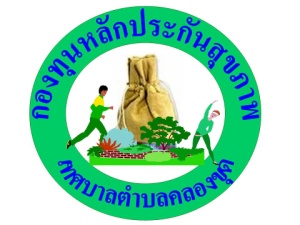 แบบเสนอแผนงาน/โครงการ/กิจกรรม กองทุนหลักประกันสุขภาพเทศบาลตำบลคลองขุดเรื่อง	ขอเสนอโครงการสตรีร่วมใจต้านภัยมะเร็งปากมดลูกและมะเร็งเต้านมเรียน		ประธานกรรมการกองทุนหลักประกันสุขภาพเทศบาลตำบลคลองขุด	ด้วย โรงพยาบาลส่งเสริมสุขภาพตำบลคลองขุด (สาขา)  มีความประสงค์จะจัดทำโครงการสตรีร่วมใจต้านภัยมะเร็งปากมดลูกและมะเร็งเต้านม ปีงบประมาณ 2566  โดยขอรับการสนับสนุนงบประมาณจากกองทุนหลักประกันสุขภาพเทศบาลตำบลคลองขุด  เป็นเงิน 37,500  บาท (สามหมื่นเจ็ดพันห้าร้อยบาทถ้วน) โดยมีรายละเอียดโครงการดังนี้ส่วนที่ ๑: รายละเอียดแผนงาน/โครงการ/กิจกรรม (สำหรับผู้เสนอแผนงาน/โครงการ/กิจกรรมลงรายละเอียด)๑. หลักการและเหตุผล	มะเร็ง คือ เซลล์ที่เปลี่ยนสภาพไปเป็นเนื้อร้ายเติบโตและขยายตัวในหลอดเลือด  และน้ำเหลือง กระจายไปยังอวัยวะอื่น ๆ ในร่างกาย  ซึ่งหากเป็นส่วนที่สำคัญ  เช่น  ปอด  ตับ  สมอง  ก็จะทำให้ผู้ป่วยเสียชีวิตในเวลาอันรวดเร็ว มะเร็งปากมดลูก เป็นสาเหตุการตายในอันดับต้นๆของมะเร็งในสตรีไทย   พบได้ประมาณ  ๒๐.๐ ต่อประชากรสตรีแสนคน  และพบผู้ป่วยรายใหม่ปีละ ๖,๐๐๐ คน พบมากในช่วง  30- ๖๐ ปี  ในปีหนึ่ง ๆ  พบว่ามีสตรีป่วยเป็นโรคนี้ทั่วโลก  ทั้ง ๆ ที่เป็นมะเร็งที่สามารถป้องกันและตรวจพบได้ ตั้งแต่เซลล์เริ่มผิดปกติ และสามารถรักษาให้หายได้ในระยะเริ่มต้น เพราะมีการดำเนินโรคแบบค่อยเป็นค่อยไป ใช้ระยะเวลาค่อนข้างนาน และเป็นอวัยวะที่อยู่ในตำแหน่งที่สามารถตรวจวินิจฉัยง่ายกว่าอวัยวะอื่น  ๆ ในร่างกาย  ซึ่งสามารถตรวจวินิจฉัยและรักษาได้เร็วก่อนที่จะเป็นมะเร็งลุกลาม  จากการตรวจภายในและเก็บตัวอย่างเซลล์บริเวณปากมดลูกไปตรวจหรือที่เรียกว่าการทำแป๊ปสเมียร์ (Pap smear)  และวิธีตรวจหาความผิดปกติของปากมดลูกด้วยการใช้น้ำส้มสายชูชนิดเจือจาง ( VIA : Visual  Inspection with Acetic acid ) ซึ่งเป็นอีกวิธีหนึ่งในการตรวจหาความผิดปกติของปากมดลูกในระยะก่อนเป็นมะเร็งและสามารถทราบผลในทันทีที่ตรวจเสร็จ หากมีความผิดปกติจะได้รับการรักษาด้วยวิธีจี้เย็น  ( Cryotherapy ) และ “ปัจจุบัน การตรวจ HPV DNA ได้รับการแนะนำให้ใช้ตรวจคัดกรองมะเร็งปากมดลูกเบื้องต้นเพียงอย่างเดียว (Primary Screening) ได้ และนับเป็นการตรวจหาดีเอ็นเอของไวรัสเอชพีวี (หารอยโรค) ก่อนการเป็นมะเร็งของปากมดลูก สามารถตรวจพบแม้ยังไม่พัฒนาเป็นมะเร็ง และยังเป็นวิธีการตรวจคัดกรองที่ได้รับการรับรองโดยองค์การอาหารและยา ประเทศสหรัฐอเมริกา ใช้วิธีการเก็บเซลล์บริเวณปากมดลูกในการตรวจหา DNA ของเชื้อ HPV จำนวน 14 สายพันธุ์ที่มีความเสี่ยงสูง โดยสามารถระบุเชื้อ HPV สายพันธุ์ 16 และ 18 ได้อย่างเฉพาะเจาะจง และยังสามารถตรวจหาเชื้อ HPV สายพันธุ์เสี่ยงสูงอีก 12 สายพันธุ์ได้ในการตรวจเพียงครั้งเดียว ทั้งนี้ โรคมะเร็งปากมดลูกเกือบทุกกรณีมีสาเหตุมาจากการติดเชื้อ HPV โดยเฉพาะอย่างยิ่ง เชื้อ HPV สายพันธุ์ 16 และ 18 ซึ่งเป็นสาเหตุของโรคมะเร็งปากมดลูกถึงร้อยละ 70”   ฉะนั้น ผู้หญิงที่มีอายุ  ๓๐ ปีขึ้นไป  ควรตระหนักถึงความสำคัญของการมาตรวจหาความผิดปกติก่อนเป็นมะเร็ง    ส่วนมะเร็งเต้านมเป็นมะเร็งที่พบบ่อยในสตรีไทยเป็นที่สองรองจากมะเร็งปากมดลูก และเป็นสาเหตุการตายที่สำคัญ อัตราการเป็นมะเร็งเต้านม พบมากขึ้นเรื่อยๆ ประมาณ ๑ ใน ๑๐ ของผู้หญิง มีโอกาสที่จะเป็นมะเร็งเต้านมในช่วงหนึ่งของชีวิต  ปัจจุบันหญิงไทยป่วยด้วยโรคมะเร็งเต้านมเพิ่มสูงขึ้นทุกปี  อุบัติการณ์ที่พบเพิ่มขึ้นอย่างชัดเจนในช่วงอายุ  30 ปีขึ้นไป  มะเร็งเต้านมเป็นโรคที่ผลการรักษาดี  ยิ่งพบเร็ว ยิ่งง่ายต่อการรักษา    ซึ่งการตรวจคัดกรองพบโรคในระยะเริ่มแรก  จะสามารถลดจำนวนผู้ป่วยให้น้อยลง และลดภาระค่าใช้จ่ายของผู้ป่วยและสถานบริการ 	จากสถิติ ของโรงพยาบาลส่งเสริมสุขภาพตำบลคลองขุด (สาขา) ตำบลคลองขุด  อำเภอเมืองสตูล   จังหวัดสตูล  พบว่ามีผู้ป่วยด้วยโรคมะเร็งปากมดลูก และมะเร็งเต้านม เป็นจำนวนมากและมีผู้เสียชีวิตจากมะเร็งเต้านมและมะเร็งปากมดลูก ซึ่งถ้าเราตรวจค้นพบในระยะแรกก็สามารถทำการรักษาให้หายได้	ดังนั้นทางโรงพยาบาลส่งเสริมสุขภาพตำบลคลองขุด (สาขา) อำเภอเมืองสตูล จังหวัดสตูล จึงได้จัดทำโครงการสตรีร่วมใจต้านภัยมะเร็งปากมดลูกและมะเร็งเต้านมขึ้น เพื่อให้กลุ่มเป้าหมาย กลุ่มเสี่ยง  ได้มีความรู้ ความเข้าใจ  และตระหนักถึงความสำคัญในการตรวจ  มะเร็งปากมดลูก  และมะเร็งเต้านม  อีกทั้งได้รับการรักษาในระยะก่อนเป็นมะเร็ง  เพื่อป้องกันการเกิดมะเร็งในสตรี2. วัตถุประสงค์/ตัวชี้วัด
๓.  เป้าหมาย๑. สตรีกลุ่มอายุ  ๓๐ – ๖๐  ปีและผู้ที่สนใจ ได้รับความรู้และรับการตรวจคัดกรองมะเร็งปากมดลูก๒. สตรีกลุ่มอายุ  ๓๕ – ๗๐  ปี และผู้ที่สนใจ ได้รับความรู้และรับการตรวจคัดกรองมะเร็งเต้านมรวมทั้งสิ้นจำนวน   210  คน     ๔. วิธีดำเนินการกิจกรรมหลักและกิจกรรมย่อยประเมินผล	ประชาชนสตรีอายุ 30-70 ปี ได้รับการตรวจคัดกรองมะเร็งปากมดลูกและมะเร็งเต้านม5. ระยะเวลาดำเนินการพฤศจิกายน 2565 – กันยายน 25666. สถานที่ดำเนินการ	ศาลาเอนกประสงค์ หมู่ที่ 7 ตำบลคลองขุด อำเภอเมือง จังหวัดสตูล7. งบประมาณจากงบประมาณกองทุนหลักประกันสุขภาพเทศบาลตำบลคลองขุด (ประเภทที่ 1 สนับสนุนและส่งเสริมบริการหรือสถานบริการหรือหน่วยงานสาธารณสุขในพื้นที่) จำนวน 37,500  บาท (สามหมื่นเจ็ดพันห้าร้อยบาทถ้วน) มีรายละเอียด ดังนี้1.ค่าสมนาคุณวิทยากร ชั่วโมงละ 600 บาท x 6 ชั่วโมง x 2 คน รวมเป็นเงิน 7,200 บาท 2.ค่าอาหาว่างและเครื่องดื่ม  แกนนำสตรี/อสม./จนท./วิทยากร อบรมให้ความรู้เชิงปฏิบัติการสตรีร่วมใจต้านภัยมะเร็งปากมดลูกและมะเร็งเต้านม จำนวน 210 คนๆละ 30 บาท จำนวน 2 มื้อ รวมเป็นเงิน 12,600 บาท3.อาหารกลางวัน แกนนำสตรี/อสม./จนท./วิทยากร อบรมให้ความรู้เชิงปฏิบัติการสตรีร่วมใจต้านภัยมะเร็งปากมดลูกและมะเร็งเต้านม จำนวน 210 คนๆละ 70 บาท จำนวน 1 มื้อ รวมเป็นเงิน 14,700 บาท4. อาหารว่างและเครื่องดื่ม ประชุมสรุปผลงาน จำนวน 100 คน ๆละ 30 บาท จำนวน 1 มื้อ เป็นเงิน 3,000 บาท  รวมเป็นเงินทั้งสิ้น  37,500  บาท (สามหมื่นเจ็ดพันห้าร้อยบาทถ้วน)* หมายเหตุ งบประมาณต่าง ๆ สามารถถัวจ่ายกันได้ตามการจ่ายจริง กิจกรรม  สถานที่และเวลา สามารถเปลี่ยนแปลงได้ตามความเหมาะสม8. ผลที่คาดว่าจะได้รับ1.ประชาชน สตรีกลุ่มเป้าหมายเกิดความตระหนัก เห็นความสำคัญ ตรวจคัดกรอง มีความรู้ในการดูแลตนเอง และสามารถเผยแพร่ความรู้ให้แก่ผู้อื่นได้	๒.ประชาชนกลุ่มเสี่ยงสูงต่อการเกิดโรคมะเร็งเต้านมและมะเร็งปากมดลูก ในรายที่ตรวจพบเซลล์ผิดปกติได้รับการส่งต่อเพื่อพบแพทย์ในการดูแลที่ถูกต้องและเหมาะสม9. ผู้รับผิดชอบโครงการชื่อองค์กร    โรงพยาบาลส่งเสริมสุขภาพตำบลคลองขุด(สาขา)      ชื่อ  นางสาวบุปผา  พนมคุณ      เบอร์โทรศัพท์ 090-0743814      	      ที่อยู่ โรงพยาบาลส่งเสริมสุขภาพตำบลคลองขุด(สาขา) 421 หมู่ที่ 4  ตำบลคลองขุด อำเภอเมืองสตูล จังหวัด สตูล  ๙๑๐๐๐ลงชื่อ.................................................... ผู้เสนอโครงการ		          (นางสาวบุปผา  พนมคุณ )	            ตำแหน่ง พยาบาลวิชาชีพชำนาญการ                    วันที่-เดือน-พ.ศ. ......7..พฤศจิกายน..2565..เห็นชอบให้เสนอขอรับการสนับสนุนงบประมาณจากกองทุนหลักประกันสุขภาพเทศบาลตำบลคลองขุดลงชื่อ  .......................................................หัวหน้าหน่วยงาน/องค์กร/กลุ่มประชาชน       (                                          )ตำแหน่ง.............................................................วันที่-เดือน-พ.ศ........................................................ตารางอบรมโครงการโครงการสตรีร่วมใจต้านภัยมะเร็งปากมดลูกและมะเร็งเต้านม  ปี2565  โรงพยาบาลส่งเสริมสุขภาพตำบลคลองขุด(สาขา) ตำบลคลองขุด อำเภอเมือง จังหวัดสตูลวันที่ ........................................................    หมายเหตุ  สถานที่จัดอบรม อาคารอเนกประสงค์ หมู่ที่ 7  ตำบลคลองขุด อำเภอเมือง จ.สตูลส่วนที่ 2 : ผลการพิจารณาแผนงาน/โครงการ/กิจกรรม(สำหรับเจ้าหน้าที่ อปท. ที่ได้รับมอบหมายลงรายละเอียด)ตามมติการประชุมคณะกรรมการกองทุนหลักประกันสุขภาพเทศบาลตำบลคลองขุด ครั้งที่ 10/2565 เมื่อวันที่    21 พฤศจิกายน  2565   ผลการพิจารณาโครงการ ดังนี้	      อนุมัติงบประมาณ เพื่อสนับสนุนโครงการสตรีร่วมใจต้านภัยมะเร็งปากมดลูกและมะเร็งเต้านม จำนวน    37,500     บาท	เพราะ เป็นการป้องกันโรค โดยการกลุ่มเป้าหมาย กลุ่มเสี่ยง  ได้มีความรู้ ความเข้าใจ  และตระหนักถึงความสำคัญในการตรวจ  มะเร็งปากมดลูก  และมะเร็งเต้านม  อีกทั้งได้รับการรักษาในระยะก่อนเป็นมะเร็ง  เพื่อป้องกันการเกิดมะเร็งในสตรี   	    ไม่อนุมัติงบประมาณ เพื่อสนับสนุนแผนงาน/โครงการ/กิจกรรม 	เพราะ .................................................................................................................................................		   ..................................................................................................................................................	หมายเหตุเพิ่มเติม (ถ้ามี) ............................................................................................................................
..................................................................................................................................................................................
..................................................................................................................................................................................	   ให้รายงานผลความสำเร็จของแผนงาน/โครงการ/กิจกรรม ตามแบบฟอร์ม (ส่วนที่ 3)  ภายใน 30 วัน หลังจากเสร็จสิ้นโครงการ ในปีงบประมาณ 2566ลงชื่อ ...................................................................                                        			         (นายสุนทร  พรหมเมศร์)                        			ตำแหน่ง ประธานกรรมการกองทุนหลักประกันสุขภาพ			           		  	 เทศบาลตำบลคลองขุด    						วันที่-เดือน-พ.ศ.     			วัตถุประสงค์ตัวชี้วัดความสำเร็จ1.เพื่อให้ประชาชน สตรีกลุ่มเป้าหมาย ได้รับความรู้เกี่ยวกับการปฏิบัติตัวการป้องกันภาวะเสี่ยงและสามารถปฏิบัติตนเพื่อลดภาวะเสี่ยงในการเกิดโรคได้1.ร้อยละ 100 ของประชาชนกลุ่มเป้าหมายมีความรู้เกี่ยวกับการป้องกันภาวะเสี่ยงและสามารถปฏิบัติตนเพื่อลดภาวะเสี่ยงในการเกิดโรคได้อย่างถูกต้อง 2.เพื่อประชาชน สตรีกลุ่มเป้าหมาย ได้รับการตรวจคัดกรองภาวะเสี่ยง สามารถค้นพบความผิดปกติในระยะก่อนเป็นมะเร็งปากมดลูกและได้รับการรักษา ส่งต่อพบแพทย์ในกรณีที่จำเป็น2.ร้อยละ 100 ของผู้ป่วยรายใหม่ได้รับการส่งต่อและรักษาตามมาตรฐาน3.เพื่อลดอัตราการเกิดโรค มะเร็งปากมดลูก และมะเร็งเต้านม3.ร้อยละ 100 ของกลุ่มเสี่ยงลดอัตราการเกิดโรคมะเร็งปากมดลูกและมะเร็งเต้านม4.เพื่อให้สตรีกลุ่มเป้าหมายสามารถเผยแพร่ความรู้และทักษะในการตรวจเต้านมด้วยตนเองแก่ผู้อื่นได้4.ร้อยละ 100 กลุ่มสตรีสามารถเผยแพร่ความรู้และทักษะในการตรวจเต้านมด้วยตนเองแก่ผู้อื่นได้กิจกรรมระบุวัน/ช่วงเวลา1.ร่วมกันประชุมชี้แจงวางแผน รูปแบบวิธีการดำเนินงานโครงการ แก่เจ้าหน้าที่ อสม. แกนนำชุมชน และผู้ที่เกี่ยวข้องพฤศจิกายน 25652.จัดทำโครงการเพื่อขออนุมัติต่อคณะกรรมการบริหารกองทุนหลักประกันสุขภาพเทศบาลคลองขุดพฤศจิกายน 25653.ประชุมรวบรวมข้อมูลจำนวนประชาชน สตรีที่มีอายุ 30-70 ปี วางแผนและดำเนินงาน   เชิงรุกในชุมชน โดยแบ่งพื้นที่ในการออกเผยแพร่ ประชาสัมพันธ์ และเชิญชวนเพื่อให้สตรีกลุ่มเป้าหมายเข้ารับการตรวจคัดกรองมะเร็งปากมดลูกและมะเร็งเต้านม ตามเขตรับผิดชอบเป็นรายหมู่บ้าน ธันวาคม 25664.จัดกิจกรรมอบรมให้ความรู้เชิงปฏิบัติการ แก่สตรีแกนนำกลุ่มเป้าหมาย จำนวน 2 วัน วันละ 105 คน รวมเป็น 210 คนมกราคม 25664.จัดกิจกรรมตรวจคัดกรองมะเร็งเต้านมเชิงรุก สตรีอายุ 30-70 ปี ในเขตรับผิดชอบของแกนนำ โดยเน้นให้ความรู้ในการตรวจเต้านมด้วยตนเองที่ถูกวิธีพร้อมแจกเอกสาร ให้คำแนะนำ และส่งต่อให้เจ้าหน้าที่ รพ.สต.คลองขุด(สาขา)ในรายที่ผิดปกติมกราคม-กันยายน 25665.จัดกิจกรรมตรวจคัดกรองมะเร็งปากมดลูก สตรีอายุ 30-60 ปี พร้อมให้ความรู้ ติดตามผลการตรวจ แจ้งผลการตรวจ และส่งต่อพบแพทย์ ในรายที่ผิดปกติมกราคม-กันยายน 25666.บันทึกข้อมูลการตรวจคัดกรองมะเร็งเต้านมลง ในโปรแกรม JHCIS และบันทึกการตรวจคัดกรองมะเร็งปากมดลูกลงในสถาบันมะเร็งแห่งชาติมกราคม-กันยายน 25667.สรุปผลการดำเนินงาน และ รายงานให้คณะกรรมการกองทุนฯ ทราบเมื่อสิ้นสุดโครงการกันยายน 2566เวลากิจกรรม08.00 น.-09.00 น.ลงทะเบียน 09.00 น.-09.30 น.ชี้แจงแนวทางและความเป็นมาของโครงการ09.30 น.-10.30 น.ให้ความรู้เรื่องมะเร็งปากมดลูกและมะเร็งเต้านมที่ควรรู้10.30 น.-10.15 น.รับประทานอาหารว่าง10.30 น.-11.30 น.ต้องทำอย่างไรให้ห่างไกลโรคมะเร็งปากมดลูกและมะเร็งเต้านม11.30 น.-12.00 น.อาการแสดงของโรคมะเร็งปากมดลูกและมะเร็งเต้านม12.00 น.-13.00 น.พักรับประทานอาหารกลางวัน  13.00 น.-15.15 น.แนวทางการป้องกันและรักษาโรคมะเร็งปากมดลูกและมะเร็งเต้านม15.15น.-15.30 น.รับประทานอาหารว่าง15.30 น.-16.00 น.สาธิตและฝึกปฏิบัติการตรวจเต้านมด้วยตนเอง16.00 น.-16.30 น.สรุปเนื้อหา